Pokyny k vráteniu finančných prostriedkovza prímestský a pobytový tábor LETO 2023Pobytový detský tábor V prípade odhlásenia účastníka z pobytového detského tábora (DTR) platia nasledujúce podmienky DTR. Vrátenie finančných prostriedkov je možné iba na základe žiadosti o vrátenie, a to: a.) vrátenie úhrady za DTR v plnej výške: ak rodič oznámi, že sa dieťa nezúčastní danej DTR najmenej 7 kalendárnych dní pred začatím DTR  b.) vrátenie alikvotnej čiastky (t. j. vstupné, stravné) z celkovej sumy: ak rodič oznámi, že sa dieťa nezúčastní danej DTR menej ako 7 kalendárnych dní pred začatím DTR  Prímestský detský tábor V prípade odhlásenia účastníka z prímestského detského tábora (DTR) platia nasledujúce podmienky DTR. Vrátenie finančných prostriedkov je možné iba na základe žiadosti o vrátenie, a to: a.) vrátenie úhrady za DTR v plnej výške: ak rodič oznámi, že sa dieťa nezúčastní danej DTR najmenej 4 kalendárnych dní pred začatím DTR    b.) vrátenie alikvotnej čiastky (t. j. vstupné, stravné) z celkovej sumy: ak rodič oznámi, že sa dieťa nezúčastní danej DTR menej ako 4 kalendárnych dní pred začatím DTR UpozornenieRodič má nárok na vrátenie alikvotnej čiastky aj za 1 deň neprítomnosti dieťaťa v danej DTR. Žiadosť o vrátenie finančných prostriedkov je potrebné podať maximálne do 7 kalendárnych dní                                                od ukončenia DTR. Finančné prostriedky budú zákonnému zástupcovi vrátené až po zúčtovaní príslušného turnusu DTR. Finančné prostriedky za tábor sa nevracajú v prípade vyradenia účastníka podľa čl. 5 bod 2. a 3. Smernice DTR, ktorú nájdete na webe CVČ tu: https://www.cvckosice.sk/pre-skoly-a-verejnost/prazdninova-cinnost/.Finančné prostriedky za tábor sa nevracajú ani v prípade, ak rodič nepodá žiadosť na vrátenie finančných prostriedkov do 7 kalendárnych dní od ukončenia tábora.Centrum voľného času, Orgovánová 5, Košice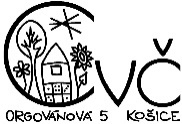 Žiadosť o vrátenie finančných prostriedkov	Žiadam	  o vrátenie 	finančných	prostriedkov	za prázdninovú činnosť .............................................................................. (názov tábora) , ktorá sa konala na pracovisku/mieste ..................................................... v termíne ............................................... za tieto dni ....................................................................... môjho dieťaťa ................................................................................ .Zákonný zástupca (meno a priezvisko) ...................................................................................................................,bydliskom	...........................................................................................,	týmto	čestne	prehlasujem, že som uviedol/uviedla správne údaje  a  žiadam  o  vrátenie  finančných  prostriedkov  na  č.účtu                                        v tvare IBAN ............................................................................................................. .Suma na vrátenie : ...................................... (doplní ekon.oddelenie)V Košiciach dňa .........................	Podpis rodiča a tel.kontakt ...................................................------------------------------------------------------------------------------------------------------------------------------------Vyjadrenie vedenia CVČ:  	Súhlasím / nesúhlasím s kladným riešením žiadosti.  				Vrátené za .................  dni, dátumy: ........................................ V Košiciach dňa ......................... 			       .......................................................									                               podpis vedenia CVČ 